3:10 P.M. S1-3 Macau Hong Kong Trophy3:10 P.M. S1-3 Macau Hong Kong Trophy( ) MAC HK Trophy RtgS1-33:10 P.M.HK TIME(20.05.2017)(3:10 P.M. LOCAL TIME)(20.05.2017)Macau Hong Kong Trophy (Macau Group 1)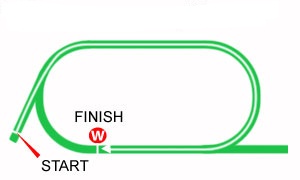 Taipa, Macau - Turf - 1500 Metres (Right-handed) Ratings 125-95. Handicap. No freelance/apprentice jockeys allowances.Total Prize Money (HKD) $2,500,0001st $1,325,000, 2nd $575,000, 3rd $300,000, 4th $162,500, 5th $87,500, 6th $50,000(7 Starters)1PosDateRace DetailsRace DetailsTrackTrackDist/Course/GoingDist/Course/GoingWt.JockeyDr.Race Sectional TimeRace Sectional TimeRace Sectional TimeRace Sectional TimeRace TimePos in RunningPos in RunningPos in RunningPos in RunningPos in RunningPos in RunningFinish & MarginFinish & MarginOddsGearWinner/Second/ThirdComments12/1222Oct16Class 1 & 2 Handicap 70+HKD470,000TAI, MAC1500 RHTurf YS 133W L Ho818.6522.7023.5425.711.30.6081081227-1/43FPC/TTGolden Double (NZ) More Than Happy (AUS) Perfect Alloy (AUS) Poor performance. Jockey questioned RE performance - Refer full report. Post race vet - NSF.8/146Nov16G3Sa Sa Ladies' Purse HcpHKD3,000,000ST, HK1800 RHTurf GF 116Louis Corrales1221.5625.1823.2923.321.47.171091282-1/413PC/TTHorse Of Fortune (SAF) Helene Paragon (FR) Eastern Express (IRE) From draw 12 slotted into a 2-wide spot towards the rear, 5Ls off the pace 800M, brought widest in straight, stayed on moderately.1/123Dec16Class 1 & 2 Handicap 70+HKD470,000TAI, MAC1400 RHTurf G 125Louis Corrales412.6421.7022.6524.211.21.20109713/42FPC/TTThe Alfonso (AUS) Golden Double (NZ) Bobo So Cute (NZ) 1/127Jan17[G2]Winter Trophy HcpHKD700,000TAI, MAC1800 RHTurf G 128Louis Corrales421.3824.2223.4323.681.47.0045411-1/41FPC/TTThe Alfonso (AUS) Bobo So Cute (NZ) Kelowna Star (NZ) 5/95Feb17G3Centenary Vase HcpHKD3,000,000ST, HK1800 RHTurf G 129Zac Purton523.2024.2122.8922.841.47.0446653-1/26.5PC/TTSupreme Profit (AUS) Basic Trilogy (NZ) Romantic Touch (AUS) Away nicely, settling one-back, one-off 1500m. Got shuffled back when several rivals moved forward before turn, shaken up entering straight but only one-paced.2PosDateRace DetailsRace DetailsTrackTrackDist/Course/GoingDist/Course/GoingWt.JockeyDr.Race Sectional TimeRace Sectional TimeRace Sectional TimeRace Sectional TimeRace TimePos in RunningPos in RunningPos in RunningPos in RunningPos in RunningPos in RunningFinish & MarginFinish & MarginOddsGearWinner/Second/ThirdComments2/1020Nov16G2BOCHK Wealth Management Jockey Club MileHKD4,000,000ST, HK1600 RHTurf G 123Matthew Chadwick224.5223.3422.9622.971.33.794442SH97.0TTBeauty Only (IRE) Romantic Touch (AUS) Sun Jewellery (AUS) Began fairly, driven forward to sit one-back, one-off on settling. Switched out top of straight to go forward, hit front passing 100m, run down close to line.8/1411Dec16G1LONGINES Hong Kong MileHKD23,000,000ST, HK1600 RHTurf G 126Matthew Chadwick424.4822.5423.0123.451.33.486788353.0TTBeauty Only (IRE) Helene Paragon (FR) Joyful Trinity (IRE) Began well, ridden to get forward position but caught wide without cover in midfield, Continued to race wide around turn and boxed on gamely in straight.5/11(DH)4Jan17G3January Cup (Handicap)HKD3,000,000HV, HK1800 RHTurf G 129Matthew Chadwick322.9325.2923.9224.101.49.8388451-1/411.0TTHarbour Master (USA) Circuit Land (USA) Packing Dragon (NZ) Began well but restrained, dropping to behind midfield in one-off position. Began forward moved 700m, circling field to race outside leader 600m. Swung wide entering straight and battled on gamely under hard riding.3/95Feb17G3Centenary Vase (Handicap)HKD3,000,000ST, HK1800 RHTurf G 128Douglas Whyte923.2024.2122.8922.841.47.0425432-3/46.3TTSupreme Profit (AUS) Basic Trilogy (NZ) Romantic Touch (AUS) Quickly into stride, pressed forward from widest draw, settling outside leader passing 1500m. Shuffled back to 5th when rivals moved forward, picked up momentum on straightening but only one-paced final 200m.3/145Mar17Hong Kong Macau Trophy (Handicap)HKD2,500,000ST, HK1400 RHTurf GF 132Douglas Whyte1313.3921.3423.4322.591.20.7512131332-1/425.0TTInvincible Dragon (IRE) Simply Invincible (NZ) Romantic Touch (AUS) Broke well but restrained and shifted across behind runners, settling at rear in one-off position. Taken to centre field on straightening and finished strongly to grab minor placing.3PosDateRace DetailsRace DetailsTrackTrackDist/Course/GoingDist/Course/GoingWt.JockeyDr.Race Sectional TimeRace Sectional TimeRace Sectional TimeRace Sectional TimeRace TimePos in RunningPos in RunningPos in RunningPos in RunningPos in RunningPos in RunningFinish & MarginFinish & MarginOddsGearWinner/Second/ThirdComments1/1214Dec16Class 3 HandicapHKD1,235,000HV, HK1650 RHTurf GF 127Joao Moreira127.4723.8824.5423.841.39.73688133.0FMarvel Hero (IRE) Lotus Breeze (IRE) Imperial Gallantry (NZ) Jumped well but not pushed, settling along fence inmidfield. Not asked for effort till 400m when switched out to make run. Taken to centre track in straight and finished strongly to win drawing away.5/148Jan17Class 2 HandicapHKD1,750,000ST, HK1600 RHTurf GF 120Karis Teetan1425.2723.2423.2022.701.34.4113121052-1/458.0Beauty Generation (NZ) California Disegno (IRE) Western Express (AUS) Dropped back early from the wide draw to sit at the rear ofthe field, on the fence. Weaved through the field late, and finished strongly.1/1225Jan17Class 2 HandicapHKD1,750,000HV, HK1650 RHTurf G 121Joao Moreira627.9922.6425.3423.601.39.57777122.6FMarvel Hero (IRE) Happy Spirit (AUS) Speedy Longwah (NZ) Began fairly, taken straight to fence and settled about 4L from leader. Left fence 500m, swung very wide into straight, rolled forward to lead 150m, pulling clear under hands and heels riding.1/1222Mar17Class 1 HandicapHKD2,500,000HV, HK1800 RHTurf G 115Joao Moreira722.4224.9423.4623.641.48.05104114-1/22.8FMarvel Hero (IRE) Dynamism (GB) Circuit Land (USA) Broke well but eased to find cover, settling along rail towards rear. Unhappy with pace and set off passing 1000m, circling field to take over 650m out, increasing lead with every stride to win by wide margin.12/149Apr17Class 2 HandicapHKD1,750,000ST, HK2200 RHTurf GF 133Nash Rawiller124.3724.8023.1523.592.12.4255612917.0Beauty Generation (NZ) Eagle Way (AUS) Dinozzo (IRE) Jumped OK, ridden to hold rail, settling 4L from leader. Stayed in contention till entering straight when showed no response to rider's urgings.4PosDateRace DetailsRace DetailsTrackTrackDist/Course/GoingDist/Course/GoingWt.JockeyDr.Race Sectional TimeRace Sectional TimeRace Sectional TimeRace Sectional TimeRace TimePos in RunningPos in RunningPos in RunningPos in RunningPos in RunningPos in RunningFinish & MarginFinish & MarginOddsGearWinner/Second/ThirdComments3/123Dec16Class 1 & 2 Handicap 70+HKD470,000TAI, MAC1400 RHTurf G 118Andrew Calder512.6421.7022.6524.211.21.20811931-3/418The Alfonso (AUS) Golden Double (NZ) Bobo So Cute (NZ) Near the 200 metres was eased momentarily when awkwardly placed on heels.2/127Jan17[G2]Winter Trophy HcpHKD700,000TAI, MAC1800 RHTurf G 118Andrew Calder521.3824.2223.4323.681.47.001091021-1/410The Alfonso (AUS) Bobo So Cute (NZ) Kelowna Star (NZ) Near the 500 metres improved up onto heels and had to be steadied.1/124Feb17[G2]Spring Trophy HcpHKD700,000TAI, MAC1500 RHTurf G 118Ryan Curatolo117.1521.7422.4425.371.26.7067911-1/42Bobo So Cute (NZ) Kelowna Star (NZ) Perfect Alloy (AUS) 11/145Mar17Hong Kong Macau Trophy (Handicap)HKD2,500,000ST, HK1400 RHTurf GF 118Ryan Curatolo813.3921.3423.4322.591.20.75131211117-1/499Invincible Dragon (IRE) Simply Invincible (NZ) Romantic Touch (AUS) Slow into stride, taken to fence settling at rear. Shaken up turning for home but found little under hard riding.10/1228Apr17Class 1 & 2 Handicap 70+HKD470,000TAI, MAC1500 RHTurf S 126Andrew Calder317.8622.9524.0226.571.31.401111111013-1/43FLucky Winston (AUS) Turquoise Power (AUS) Oh So Easy (AUS) slow to begin5PosDateRace DetailsRace DetailsTrackTrackDist/Course/GoingDist/Course/GoingWt.JockeyDr.Race Sectional TimeRace Sectional TimeRace Sectional TimeRace Sectional TimeRace TimePos in RunningPos in RunningPos in RunningPos in RunningPos in RunningPos in RunningFinish & MarginFinish & MarginOddsGearWinner/Second/ThirdComments2/123Dec16Class 1 & 2 Handicap 70+HKD470,000TAI, MAC1400 RHTurf G 118Charles Perkins312.6421.7022.6524.211.21.2066623/416TTThe Alfonso (AUS) Golden Double (NZ) Bobo So Cute (NZ) 6/127Jan17[G2]Winter Trophy HcpHKD700,000TAI, MAC1800 RHTurf G 118Leonardo Salles821.3824.2223.4323.681.47.0066665-1/28TTThe Alfonso (AUS) Bobo So Cute (NZ) Kelowna Star (NZ) Jumped awkwardly. Raced wide rounding the home turn.4/124Feb17[G2]Spring Trophy HcpHKD700,000TAI, MAC1500 RHTurf G 117Charles Perkins517.1521.7422.4425.371.26.70791041-3/45TTBobo So Cute (NZ) Kelowna Star (NZ) Perfect Alloy (AUS) 8/145Mar17Hong Kong Macau Trophy (Handicap)HKD2,500,000ST, HK1400 RHTurf GF 118Charles Perkins1013.3921.3423.4322.591.20.7514141283-3/499TTInvincible Dragon (IRE) Simply Invincible (NZ) Romantic Touch (AUS) Outpaced and last on settling. Trailed field to straight, shifted out passing 300m to get clear passage and ran home nicely.8/1228Apr17Class 1 & 2 Handicap 70+HKD470,000TAI, MAC1500 RHTurf S 124Charles Perkins217.8622.9524.0226.571.31.409888126TTLucky Winston (AUS) Turquoise Power (AUS) Oh So Easy (AUS) 200m shifted out abruptly when struck with whip.6PosDateRace DetailsRace DetailsTrackTrackDist/Course/GoingDist/Course/GoingWt.JockeyDr.Race Sectional TimeRace Sectional TimeRace Sectional TimeRace Sectional TimeRace TimePos in RunningPos in RunningPos in RunningPos in RunningPos in RunningPos in RunningFinish & MarginFinish & MarginOddsGearWinner/Second/ThirdComments2/1130Dec16Class 1 & 2 Handicap 70+HKD470,000TAI, MAC1350 RHSand NW 118K H Yu110.9420.9323.4225.411.20.7031123-1/211PCentral Station (AUS) Best Of Luck (NZ) River Bobo (NZ) 11/124Feb17[G2]Spring Trophy HcpHKD700,000TAI, MAC1500 RHTurf G 118Andrew Calder917.1521.7422.4425.371.26.70868119-3/423Bobo So Cute (NZ) Kelowna Star (NZ) Perfect Alloy (AUS) 2/924Feb17Class 1 & 2 Handicap 70+HKD470,000TAI, MAC1510 RHSand NW 118Andrew Calder519.6623.1925.0525.801.33.705552Nk9PObrigado Mais (AUS) Best Of Luck (NZ) Pak Lok Angel (NZ) 7/1018Mar17Class 1 & 2 Handicap 70+HKD470,000TAI, MAC1200 RHTurf Y 119Andrew Calder9-23.3921.8724.041.09.30-101075-3/422Mister Kaopu (AUS) Sweet Korean (AUS) Yanson (NZ) Approaching the 200 metres was steadied when held up and unable to establish clear running. Near the 100 metres was steadied.10/127Apr17Class 1 & 2 Handicap 70+HKD470,000TAI, MAC1350 RHSand NW 118Andrew Calder511.0621.2723.4724.601.20.40-89107-1/211PPak Lok Angel (NZ) Obrigado Mais (AUS) Kelowna Star (NZ) 7PosDateRace DetailsRace DetailsTrackTrackDist/Course/GoingDist/Course/GoingWt.JockeyDr.Race Sectional TimeRace Sectional TimeRace Sectional TimeRace Sectional TimeRace TimePos in RunningPos in RunningPos in RunningPos in RunningPos in RunningPos in RunningFinish & MarginFinish & MarginOddsGearWinner/Second/ThirdComments1/1226Nov16[G2]Autumn Trophy HcpHKD700,000TAI, MAC1600 RHSand NW 116Martin Wepner624.6423.7225.0025.641.39.007881229P/CPKelowna Star (NZ) Bobo So Cute (NZ) Pak Lok Angel (NZ) 3/127Jan17[G2]Winter Trophy HcpHKD700,000TAI, MAC1800 RHTurf G 116Martin Wepner321.3824.2223.4323.681.47.0087731-3/413CPThe Alfonso (AUS) Bobo So Cute (NZ) Kelowna Star (NZ) Jumped awkwardly.2/124Feb17[G2]Spring Trophy HcpHKD700,000TAI, MAC1500 RHTurf G 116Martin Wepner1117.1521.7422.4425.371.26.70108521-1/419CPBobo So Cute (NZ) Kelowna Star (NZ) Perfect Alloy (AUS) aced wide without cover until near the 800 metres. Shifted out under pressure in the home straight.10/145Mar17Hong Kong Macau Trophy (Handicap)HKD2,500,000ST, HK1400 RHTurf GF 113Martin Wepner613.3921.3423.4322.591.20.7511108106-1/299PInvincible Dragon (IRE) Simply Invincible (NZ) Romantic Touch (AUS) Slow into stride, taken to fence and urged forward, settling behind midfield 6L from leader. Not much room top of straight but only one-paced when clear.3/127Apr17Class 1 & 2 Handicap 70+HKD470,000TAI, MAC1350 RHSand NW 116Martin Wepner1111.0621.2723.4724.601.20.40-7633-3/414P/CPPak Lok Angel (NZ) Obrigado Mais (AUS) Kelowna Star (NZ) 